АДМИНИСТРАЦИЯ ГОРОДА ИШИМАПОСТАНОВЛЕНИЕ13 августа 2018 г.                                                                                           № 756В соответствии с Федеральным законом от 06.10.2003 № 131-ФЗ «Об общих принципах организации местного самоуправления в Российской Федерации», Градостроительным кодексом Российской Федерации, решением Ишимской городской Думы от 31.05.2018 № 193  «Об утверждении Положения о порядке организации и проведения публичных слушаний и общественных обсуждений по вопросам градостроительной деятельности в Ишимском городском округе», в целях приведения в соответствие действующему законодательству, в связи с кадровыми изменениями в администрации города Ишима:Внести изменения в постановление администрации города Ишима от 26.09.2011 № 1208 «Об утверждении положения и состава комиссии по подготовке Правил землепользования и застройки муниципального образования городской округ город Ишим» (в редакции  постановления администрации города Ишима от 18.06.2012 № 1014, от 10.12.2012 № 2095, от 11.03.2014 № 301, от 02.06.2014 № 728, от 22.06.2015 № 518, от 31.08.2015 № 692, от 18.01.2016 № 19, от 14.11.2016 № 1177, от 20.02.2017 № 147, от 24.04.2017 № 356):1.1. статью 2.6. изложить в следующей редакции: «2.6. Организация общественных обсуждений по вопросам предоставления разрешения на условно разрешенный вид использования земельного участка или объекта капитального строительства, предоставления разрешения на отклонение от предельных параметров разрешенного строительства, реконструкции объектов капитального строительства»;в статье 4.12.2. слова «публичных слушаний» заменить словами «общественных обсуждений»;статью 4.13. изложить в следующей редакции: «4.13. Порядок организации и проведения общественных обсуждений определяется муниципальным нормативным правовым актом»;в приложении № 2 к постановлению слова «Нитомирова Светлана Николаевна» заменить словами «Андросова Ольга Александровна».Опубликовать настоящее постановление в сетевом издании «Официальные документы города Ишима» (www.http://ishimdoc.ru) и разместить на официальном сайте муниципального образования город Ишим ishim.admtyumen.ru.Контроль за исполнением постановления возложить на первого заместителя Главы города.Глава города                                                                                        Ф.Б. Шишкин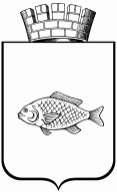 О внесении изменений в постановление администрации города Ишима от 26.09.2011 № 1208 «Об утверждении положения и состава комиссии по подготовке Правил землепользования и застройки муниципального образования городской округгород Ишим» (в ред. постановлений администрации города Ишима от 18.06.2012 № 1014, от 10.12.2012 № 2095, от 11.03.2014 № 301, от 02.06.2014 № 728, от 05.05.2014 № 382,от 22.06.2015 № 518, от 31.08.2015 № 692, от 18.01.2016 № 19, от 14.11.2016 № 1177,от 20.02.2017 № 147, от 24.04.2017 № 356)